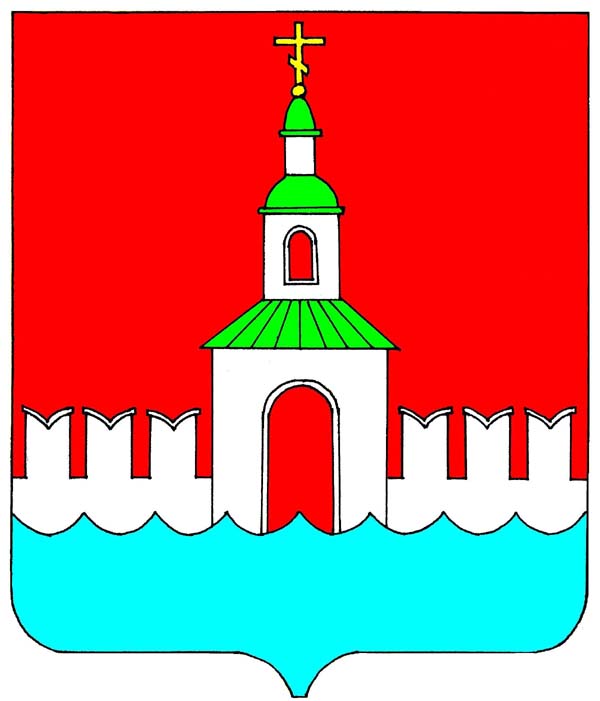 АДМИНИСТРАЦИЯ ЮРЬЕВЕЦКОГО МУНИЦИПАЛЬНОГО РАЙОНАИВАНОВСКОЙ ОБЛАСТИП О С Т А Н О В Л Е Н И Еот  24.12.2014 г.                                                                   №_816                     г. ЮрьевецОб утверждении общих правил нормирования в сфере закупок для обеспечения муниципальных нуждВ соответствии с частью 3, 4 статьи 19 Федерального закона «О контрактной системе в сфере закупок товаров, работ и услуг для обеспечения государственных и муниципальных нужд» Администрация Юрьевецкого муниципального района Ивановской области п о с т а н о в л я е т:1. Утвердить:- общие требования к порядку разработки и принятия правовых актов о нормировании в сфере закупок, содержанию указанных актов и обеспечению их исполнения, согласно приложения № 1 к настоящему постановлению;- правила формирования перечня товаров, работ, услуг, подлежащих обязательному нормированию, согласно приложения № 2 к настоящему постановлению;- общие требования к отдельным видам товаров, работ, услуг (в том числе предельные цены товаров, работ, услуг) и (или) нормативные затраты на обеспечение функций заказчиков, согласно приложения № 3 к настоящему постановлению.2. Настоящее постановление вступает в силу с 01 января 2015 года.3. Опубликовать настоящее постановление на официальном сайте Администрации Юрьевецкого муниципального района Ивановской области.Временно исполняющий обязанности главы администрацииЮрьевецкого муниципального района                                      Ю.И. ТимошенкоПриложение №1к постановлению АдминистрацииЮрьевецкого муниципального района Ивановской областиот_____________№_______Общие требования к порядку разработки и принятия правовых актов о  нормировании в сфере закупок, содержанию указанных актов и обеспечению их исполнения1. Разработку и принятие правовых актов о нормировании в сфере закупок товаров, работ, услуг для обеспечения муниципальных нужд осуществляют в пределах своей компетенции органы местного самоуправления.2. Администрация Юрьевецкого муниципального района Ивановской области утверждает Правила нормирования  в сфере закупок товаров, работ и услуг для обеспечения муниципальных нужд, в том числе:требования к порядку разработки и принятия муниципальных правовых актов о нормировании в сфере закупок, содержанию указанных актов и обеспечению их исполнения;Перечень товаров, работ, услуг для обеспечения муниципальных нужд, подлежащих обязательному нормированию;требования к отдельным видам товаров, работ, услуг (в том числе предельные цены товаров, работ, услуг) и (или) нормативные затраты на обеспечение функций муниципальных заказчиков.3. Органы местного самоуправления Юрьевецкого муниципального района, являющиеся в соответствии с бюджетным законодательством Российской Федерации главными распорядителями бюджетных средств, на основании правил нормирования, установленных в соответствии с частью 2 настоящих Требований, утверждают:требования к закупаемым ими, их подразделениями и подведомственными указанным органам казенными учреждениями и бюджетными учреждениями, а также автономными учреждениями и муниципальными унитарными предприятиями, на которые распространяются положения Федерального закона, отдельным видам товаров, работ, услуг (в том числе предельные цены товаров, работ, услуг) и (или) нормативные затраты на обеспечение функций указанных органов.4. Органы местного самоуправления Юрьевецкого муниципального района, являющиеся в соответствии с бюджетным законодательством Российской Федерации главными распорядителями бюджетных средств, на основании правил нормирования, установленных в соответствии с частью 2 настоящих Требований, вправе утвердить:ведомственные перечни товаров, работ, услуг, подлежащих обязательному нормированию, приобретаемых заказчиками, находящимися в ведении указанных органов (далее - ведомственные перечни товаров, работ, услуг, подлежащих обязательному нормированию).Ведомственными перечнями товаров, работ, услуг, подлежащих обязательному нормированию, определяются товары, работы, услуги, подлежащие обязательному нормированию, помимо установленных перечнями товаров, работ, услуг для обеспечения муниципальных нужд, подлежащих обязательному нормированию.5. Проекты правовых актов и утвержденные правовые акты о нормировании в сфере закупок товаров, работ и услуг для обеспечения муниципальных нужд, указанные в пунктах 2-4 настоящих Требований, подлежат размещению в единой информационной системе. 6. Правила нормирования в сфере закупок товаров, работ, услуг для обеспечения муниципальных нужд должны содержать: описание объектов и предметов нормирования;описание порядка анализа нужд муниципального заказчика с целью формирования требований к приобретаемым муниципальными заказчиками товарам, работам, услугам;форму описания требований к приобретаемым муниципальными заказчиками товарам, работам, услугам;определение методов установления требований к приобретаемым муниципальными заказчиками товарам, работам, услугам;порядок разработки и утверждения муниципальных правовых актов о нормировании в сфере закупок товаров, работ, услуг;порядок пересмотра утвержденных требований к товарам, работам, услугам;требования по размещению проектов правовых актов о нормировании в сфере закупок товаров, работ, услуг, утвержденных правовых актов в единой информационной системе.7. Требования к отдельным видам товаров, работ, услуг (в том числе предельные цены товаров, работ, услуг) и (или) нормативные затраты на обеспечение функций муниципальных заказчиков должны содержать:наименование товаров, работ, услуг, подлежащих нормированию; функциональное назначение товаров, работ, услуг, подлежащих нормированию;параметры, характеризующие потребительские свойства (функциональные характеристики) товаров, работ, услуг, по которым устанавливается требование к приобретаемым товарам, работам, услугам;единицы измерения параметров, характеризующие потребительские свойства (функциональные характеристики) товаров, работ, услуг, по которым устанавливается требование к приобретаемым товарам, работам, услугамконкретные числовые значения, или качественные характеристики потребительских свойств (функциональных особенностей) товаров, работ, услуг, по которым устанавливается требование к приобретаемым товарам, работам, услугам. 8. Требования к товарам, работам, услугам, приобретаемым для обеспечения муниципальных нужд должны устанавливаться с учетом мероприятий по оптимизации деятельности заказчиков, программ (мероприятий) по повышению эффективности бюджетных расходов, обеспечения энергетической эффективности, минимизации вредных последствий для окружающей среды. 9. При утверждении требований к товарам, работам и услугам, приобретаемым муниципальными учреждениями, должны учитываться утвержденные нормативные затраты на оказание муниципальными учреждениями, соответственно, муниципальных услуг (выполнение работ) и нормативные затраты на содержание имущества муниципальных учреждений. Утвержденные органами местного самоуправления, осуществляющими функции и полномочия учредителя, соответственно, муниципальных учреждений, нормативные затраты на оказание муниципальными учреждениями муниципальных услуг (выполнение работ), и нормативные затраты на содержание имущества муниципальных учреждений, подлежат пересмотру с учетом утвержденных требований к отдельным видам товаров, работ, услуг (в том числе предельных цен товаров, работ, услуг) и (или) нормативных затрат на обеспечение функций заказчиков.Приложение № 2к постановлению АдминистрацииЮрьевецкого муниципального района Ивановской областиот_____________№_______Правила формирования перечня товаров, работ, услуг, подлежащих обязательному нормированию1. Перечень товаров, работ, услуг, подлежащих обязательному нормированию (далее также – Перечень) формируется в целях определения товаров, работ, услуг, приобретаемых для обеспечения муниципальных нужд, для которых разрабатываются требования к количеству (объему) и качеству, потребительским свойствам и иным характеристикам товаров, работ и услуг, которые позволяют осуществить обеспечение муниципальных нужд, но не приводят к закупкам товаров, работ и услуг, имеющих избыточные потребительские свойства или являющихся предметами роскоши. 2. Перечень товаров, работ, услуг для обеспечения муниципальных нужд, подлежащих обязательному нормированию, утверждается местной администрацией по форме согласно приложению  1 к настоящим Правилам. 3. Перечень формируется по группам «Товары», «Работы», «Услуги» и содержит:код общероссийских классификаторов и каталогов товаров, работ и услуг для обеспечения государственных и муниципальных нужд;наименование товара, работы, услуги;функциональное назначение товара, работы, услуги;описание параметров, характеризующих потребительские свойства (функциональные характеристики), по которым устанавливается требования к приобретаемым товарам, работам, услугам;описание единиц измерения параметров, характеризующих потребительские свойства (функциональные характеристики), по которым устанавливается требования к приобретаемым товарам, работам, услугам;наименование органа местного самоуправления, который утверждает требования к приобретаемым товарам, работам, услугам.4. Муниципальные органы, являющиеся в соответствии с бюджетным законодательством Российской Федерации главными распорядителями бюджетных средств, вправе утвердить ведомственные перечни товаров, работ, услуг, подлежащих обязательному нормированию, приобретаемых заказчиками, находящимися в ведении указанных органов (далее - Ведомственные перечни).Ведомственными перечнями определяются товары, работы, услуги, подлежащие обязательному нормированию, помимо установленных перечнями товаров, работ, услуг для обеспечения муниципальных нужд, подлежащих обязательному нормированию.5. Ведомственный перечень формируется по группам «Товары», «Работы», «Услуги» и содержит:код общероссийских классификаторов и каталогов товаров, работ и услуг для государственных и муниципальных нужд;наименование товара, работы, услуги;функциональное назначение товара, работы, услуги;описание параметров, характеризующих потребительские свойства (функциональные характеристики), по которым устанавливается требования к приобретаемым товарам, работам, услугам;единицы измерения параметров, характеризующих потребительские свойства (функциональные характеристики), по которым устанавливается требования к приобретаемым товарам, работам, услугам.6. Товары, работы, услуги включаются в  Перечень и Ведомственные перечни в следующих случаях:приобретаемые товары, работы, услуги невозможно (сложно) однозначно связать с реальными потребностями (нуждами) заказчика, что приводит к нерациональному и избыточному потреблению, либо недопотреблению и как следствие к неэффективности использования бюджетных средств, снижению качества деятельности заказчика; товар, работа, услуга одного вида может обладать различными потребительскими свойствами, обеспечивающими существенную дифференциацию цен, при одинаковом (практически одинаковом) функциональном назначении;необходимо стимулировать (ограничить) спрос на товары, работы, услуги и развивать (сужать) рынки таких товаров, работ, услуг;необходимо внедрять новые  стандарты потребления ресурсов, необходимых для эффективного осуществления деятельности заказчиком;товар, работа, услуга является комплиментарным или заменителем товара, работы, услуги, которые подлежать обязательному нормированию. 7. Наименование товаров, работ, услуг определяется в соответствии с наименованиями  общероссийских классификаторов и каталогов товаров, работ и услуг для государственных и муниципальных) нужд, утвержденных в установленном порядке. 8. Запрещается в наименовании товара указывать конкретного производителя товара, конкретный товарный знак, за исключением случаев осуществления закупки у единственного поставщика.9. Функциональные требования товара, работ, услуг определяется целями и условиями  использования соответствующего товара, работы, услуги. Для одного наименования товара, работы, услуги может указываться несколько разных функциональных назначений, если нормированию подлежат товары, работы, услуги, относящиеся к одному классу, подклассу, группе, подгруппе, виду, категории, подкатегории классификаторов и каталогов товаров, работ и услуг для государственных (муниципальных) нужд, но отличающиеся по функциональному назначению, используются для удовлетворения разных нужд заказчиков.10. К параметрам, характеризующим товар, работу, услуги их потребительские свойства (функциональные характеристики), по которым устанавливается требования к приобретаемым товарам, работам, услугам относятся количественные (объемные), качественные и иные характеристики потребительских свойств товаров, работ, услуг, которые подлежат нормированию (цена, объем или количество, площадь, мощность, срок использования и т.п.). 11. Единицы измерения параметров, характеризующих потребительские свойства (функциональные характеристики), по которым устанавливается требования к приобретаемым товарам, работам, услугам определяются в абсолютных или удельных величинах (10 000 населения, на 1 муниципальную функцию или услугу, структурное подразделение, муниципального служащего, квадратный метр площади помещений, транспортное средство, единицу оборудования и т.п.).12. Ведомственный перечень утверждается по форме согласно приложению 2 к настоящим Правилам. 13. Проекты правовых актов и утвержденные правовые акты, устанавливающие Перечень товаров, работ, услуг, подлежащих обязательному нормированию, и ведомственные перечни товаров, работ, услуг, подлежащих обязательному нормированию, а также утвержденные акты, подлежат размещению в единой информационной системе. 14. Перечень товаров, работ, услуг, подлежащих обязательному нормированию, ведомственные перечни товаров, работ, услуг, подлежащих обязательному нормированию, подлежат пересмотру в случае: внесения изменений в  нормативные правовые акты, иные документы, определяющие объем потребностей в определенном товаре, работе, услуге в результате изменения объемов и структуры нужд заказчиков;изменения структуры и характеристик потребительских свойств (функциональных характеристик) реализуемых на рынках товаров, работ, услуг (в результате модернизации производства, внедрения новых стандартов и технических регламентов, технических требований и т.п.);появления  новых товаров, работ, услуг, которые могут более эффективно (с меньшими затратами) удовлетворять нужды заказчиков; принятия решения о реализации политики стимулирования (ограничения) государственного спроса на определенные технологий, товаров, работ, услуг, которые приводят к появлению и развитию (сужению) рынков таких товаров, работ, услуг.15. Внесение изменений в правовые акты администрации Юрьевецкого муниципального района, устанавливающие перечни товаров, работ, услуг, подлежащих обязательному нормированию, осуществляется в порядке, предусмотренном для утверждения соответствующих правовых актов. Приложение 1  к Правилам формирования перечня товаров, работ, услуг, подлежащих обязательному нормированиюФорма перечня товаров, работ, услуг, подлежащих обязательному нормированиюПриложение 2  к Правилам формирования перечня товаров, работ, услуг, подлежащих обязательному нормированиюФорма ведомственного перечня товаров, работ, услуг, подлежащих обязательному нормированию, ____________________________________________                       (наименование органа местного самоуправления)Приложение № 3к постановлению АдминистрацииЮрьевецкого муниципального района Ивановской областиот_____________№_______Общие требования к отдельным видам товаров, работ, услуг (в том числе предельные цены товаров, работ, услуг) и (или) нормативные затраты на обеспечение функций заказчика1. Настоящие Требования устанавливают порядок определения требований к отдельным видам товаров, работ, услуг для обеспечения муниципальных нужд (в том числе предельной цены товаров, работ и услуг) и (или) нормативных затрат на обеспечение функций заказчиков (далее – требования к приобретаемым товарам, работам, услугам).2. Под требованиями к приобретаемым товарам, работам, услугам понимаются утвержденные требования к количеству (объему) и качеству, потребительским свойствам и иным характеристикам товаров, работ и услуг, которые позволяют осуществить обеспечение муниципальных нужд, но не приводят к закупкам товаров, работ и услуг, имеющих избыточные потребительские свойства или являющихся предметами роскоши.3. Требования к приобретаемым товарам, работам, услугам утверждаются по форме согласно Приложению 1 к настоящим Требованиям.4. Требования к количеству (объему) товаров, работ, услуг устанавливаются  в удельных натуральных показателях (10 000 населения, на 1 муниципальную функцию или услугу, структурное подразделение, муниципального служащего, квадратный метр площади помещений, транспортное средство, единицу оборудования и т.п.).5. Требования к качеству товара, работы, услуги и его потребительским свойствам (функциональным характеристикам) устанавливаются в количественных или качественных показателях, измеряющих полезность товаров, работ, услуг и их способность удовлетворять конкретные  нужды заказчика  в расчете на единицу приобретаемого товара, работы, услуги для муниципальных нужд.  Требования к качеству товара, работы, услуги, его потребительским свойствам (функциональным характеристикам) не могут содержать требования к производителю, поставщику, месту и источнику происхождения товара, работы, услуги за исключением случаев, установленных федеральным законом. 6. Требования к иным характеристикам товаров, работ, услуг включают: требования к цене товара, работы, услуги, устанавливаемые в абсолютном денежном выражении (цена единицы транспортного средства, стоимость строительства квадратного метра площади помещений и т.п.) или относительном выражении (доля денежных средств заказчика, которая может быть использована на закупку определенного товара, работы, услуги и т.п.);требования к предельным объемам и стоимости ресурсов, необходимых для выполнения некоторых работ, оказания некоторых услуг (предельная стоимость нормо-часа ремонтных работ автотранспортных средств, предельная стоимость человеко-часа экспертных работ);срок  (период) поставки товара, выполнения работы, оказания услуги  (срок службы товара, результатов работы и  услуги, устанавливаемый в показателях времени (длительности) использования товаров, результатов работ и услуг (день, месяц, год и т.п.);расходы на эксплуатацию товара, устанавливаемые в абсолютном денежном и относительном  выражении;расходы на техническое обслуживание товара, устанавливаемые в абсолютном денежном и относительном  выражении;срок предоставления гарантии качества товара, работ, услуг, устанавливаемые в количестве дней, месяцев, лет; объем предоставления гарантий, устанавливаемые в абсолютном денежном или относительном выражении, определяются перечнем элементов, на которые распространяется гарантия, способом возмещения понесенного ущерба в результате поставки некачественного товара, работы, услуги;иные требования. 7. Требования к товарам, работам и услугам, приобретаемым муниципальными учреждениями, должны учитывать утвержденные нормативные затраты на оказание муниципальными учреждениями, муниципальных услуг (выполнение работ) и нормативные затраты на содержание имущества муниципальных учреждений. Утвержденные органами местного самоуправления, осуществляющими функции и полномочия учредителя, соответственно муниципальных учреждений, нормативные затраты на оказание муниципальными учреждениями муниципальных услуг (выполнение работ), и нормативные затраты на содержание имущества муниципальных учреждений, подлежат пересмотру с учетом устанавливаемых требований к отдельным видам товаров, работ, услуг (в том числе предельных цен товаров, работ, услуг) и (или) нормативных затрат на обеспечение функций заказчиков.8. Требования к товарам, работам и услугам, приобретаемым заказчиками для обеспечения муниципальных нужд, устанавливаются на основе проведения анализа фактических или нормативных нужд, муниципальных заказчиков, с учетом требований нормативных правовых актов, технических регламентов, стандартов, административных регламентов и стандартов муниципальных  услуг и других документов, регламентирующих минимальные, необходимые, достаточные требования, установленные  для определенных товаров, работ, услуг (групп товаров, работ, услуг), способов их производства (выполнения, оказания). 9. Анализ нужд муниципальных заказчиков в определенных товарах, работах, услугах, подлежащих нормированию, выполняется путем изучения особенностей и содержания деятельности соответствующих заказчиков (анализ осуществляемых функций, процедур, действий, оказываемых муниципальных услуг, выполнения работ), осуществляемой  для обеспечения выполнения органов местного самоуправления, в том числе для реализации мероприятий, предусмотренных муниципальными  программами Юрьевецкого муниципального района, а также с учетом потребностей в конкретных ресурсах (товарах, работах, услугах). 10. Определение потребности в ресурсах (товарах, работах, услугах) осуществляется с использованием нормативного, структурного и экспертного метода. 11. Нормативный метод применяется при наличии утвержденных нормативными правовыми актами требований к приобретаемым муниципальными заказчиками товарам, работам, услугам. 12. В случае отсутствия утвержденных нормативными правовыми актами требований к приобретаемым муниципальными заказчиками товарам, работам, услугам применяется структурный и (или) экспертный метод. 13. При применении структурного метода перечень закупаемых  товаров, работ, услуг, подлежащих нормированию, параметры требований к качеству, количеству (объему), потребительским свойствам (функциональным характеристикам) и иных требований, определяются исходя из существующей практики закупки  товаров, работ, услуг для обеспечения муниципальных нужд с учетом проведения оптимизации и рационализации используемых соответствующими заказчиками товаров, работ, услуг для удовлетворения для обеспечения муниципальных нужд. 14. При применении экспертного метода параметры требований к качеству, количеству (объему), потребительским свойствам (функциональным характеристикам) и иным требования определяются на основе экспертной оценки необходимости и достаточности таких требований для обеспечения муниципальных нужд.Для осуществления экспертной оценки могут привлекаться независимые экспертные организации (частные лица, осуществляющие экспертную деятельность), специалисты органов государственной власти, органов местного самоуправления в рамках их компетенции, специалисты федеральных государственных учреждений, государственных учреждений субъектов Российской Федерации, муниципальных учреждений  и негосударственных организаций соответствующего профиля. 15. Потребность в ресурсах (товарах, работах, услугах) определяется с учетом мероприятий по оптимизации деятельности муниципальных заказчиков, программ (мероприятий) по повышению эффективности бюджетных расходов, обеспечения энергетической эффективности, минимизации вредных последствий для окружающей среды. 16. Требования к приобретаемым товарам, работам и услугам подлежат пересмотру в случае: внесения изменений в  нормативные правовые акты, иные документы, определяющие объем потребностей в определенном товаре, работе, услуге в результате изменения объемов и структуры нужд заказчиков;изменения структуры и характеристик потребительских свойств (функциональных характеристик) реализуемых на рынках товаров, работ, услуг (в результате модернизации производства, внедрения новых стандартов и технических регламентов, технических требований и т.п.);появления  новых товаров, работ, услуг, которые могут более эффективно (с меньшими затратами) удовлетворять нужды заказчиков; принятия решения о реализации политики стимулирования (ограничения) государственного спроса на определенные технологий, товаров, работ, услуг, которые приводят к появлению и развитию (сужению) рынков таких товаров, работ, услуг;17. Внесение изменений в правовые акты муниципальных органов, устанавливающие требования к  приобретаемым товарам, работам, услугам, осуществляется в порядке, предусмотренном для утверждения соответствующих правовых актов. 18. Правовые акты муниципальных органов, устанавливающие требования к  приобретаемым товарам, работам, услугам, подлежат размещению в единой информационной системе.Приложение 1  к общим требованиям к отдельным видам товаров, работ, услуг (в том числе предельные цены товаров, работ, услуг) и (или) нормативным затратам на обеспечение функций заказчикаФорма требований к отдельным товарам, работам, услугам для обеспечения муниципальных нуждКод Наименование товара, работы, услугиФункциональное назначение товара, работы, услугиПараметры, характеризующие потребительские свойства (функциональные характеристики) товаров, работ, услуг, по которым устанавливается требование к приобретаемым товарам, работам, услугамЕдиницы измерения орган государственной власти (орган местного самоуправления), утверждающий требования к приобретаемым товарам работам услугам123456I.ТоварыII.Работы III.УслугиКодНаименование товара, работы, услугиФункциональное назначение товара, работы, услугиПараметры, характеризующих потребительские свойства (функциональные характеристики) товаров, работ, услуг, по которым устанавливается требование к приобретаемым товарам, работам, услугамЕдиницы измерения 12345I.ТоварыII.Работы III.УслугиНаименование товара, работы, услугиНаименование товара, работы, услугиКод ОКПДКод ОКПДФункциональное назначениеФункциональное назначениеПараметры, характеризующие потребительские свойства (функциональные характеристики) товаров, работ, услуг, по которым устанавливается требование к приобретаемым товарам, работам, услугамПараметры, характеризующие потребительские свойства (функциональные характеристики) товаров, работ, услуг, по которым устанавливается требование к приобретаемым товарам, работам, услугамЕд. измерения Значение 1.2.3…n